SjálfbærniNýta sem mest en nota sem minnst. Bómull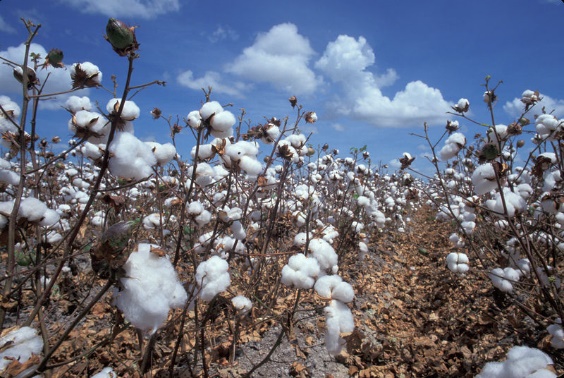 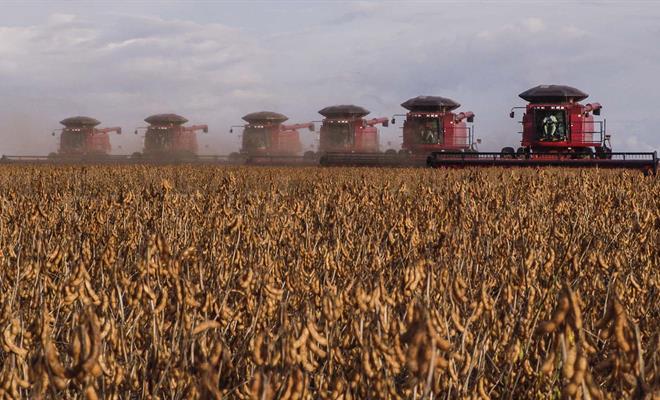 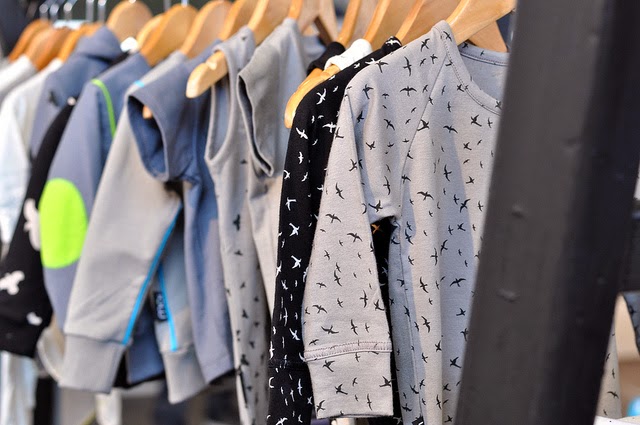 Flísefni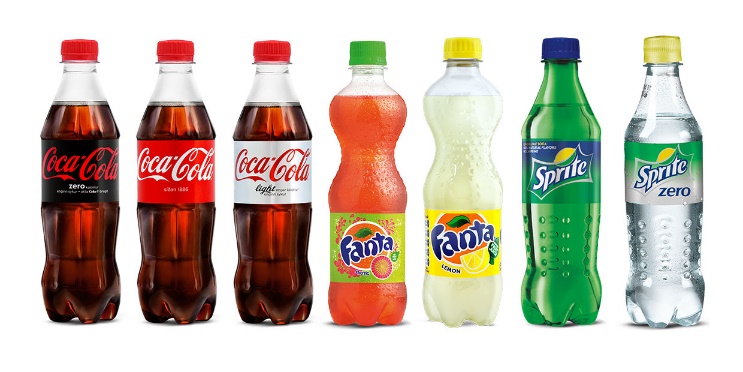 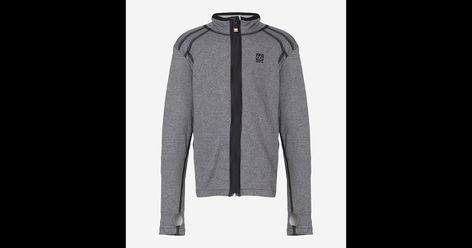 GerviefniEr framleitt á efnafræðilegan hátt, krefst oft mikillar olíu og mengurnar.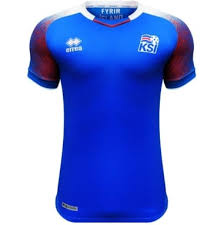 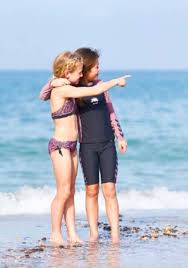 Ull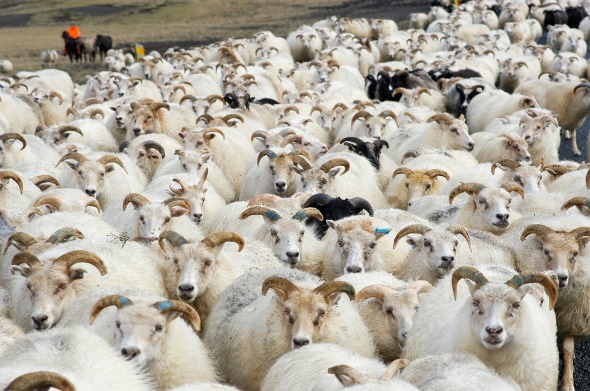 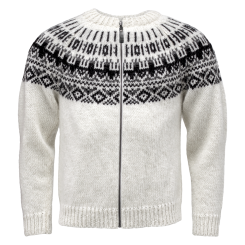 Fiður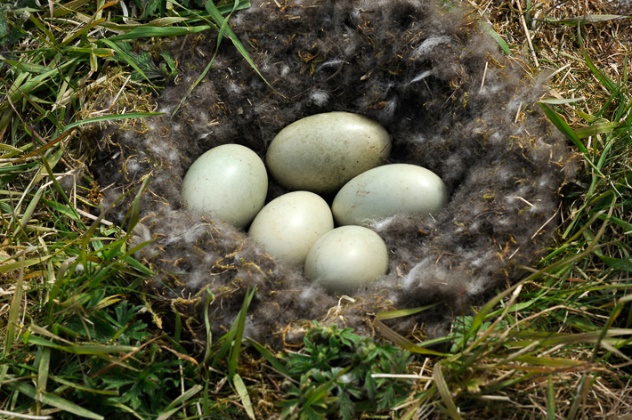 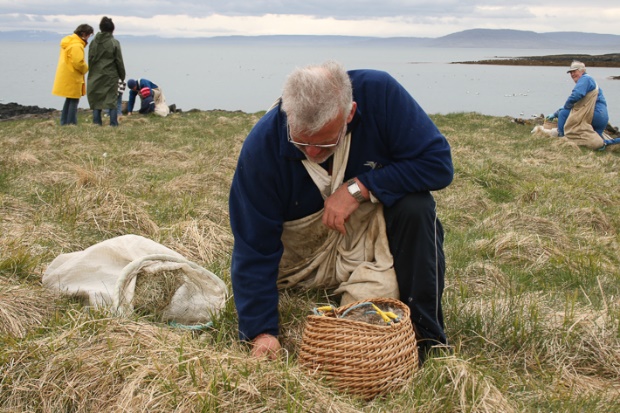 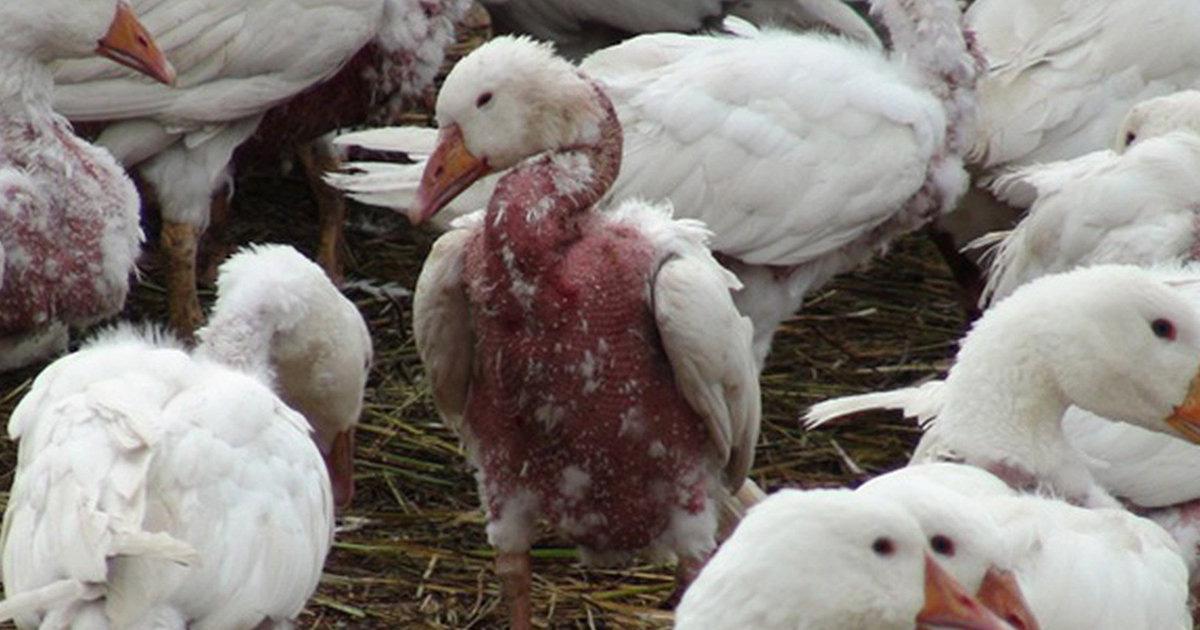 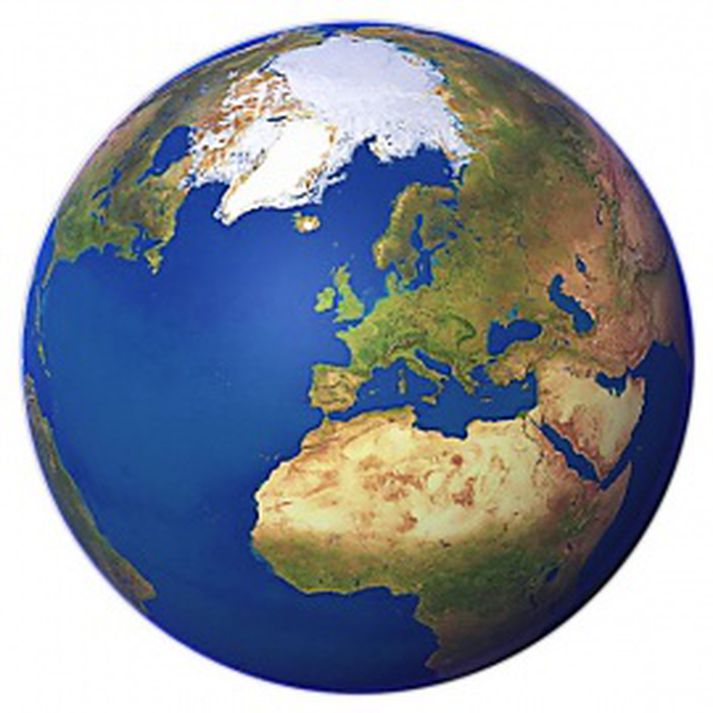 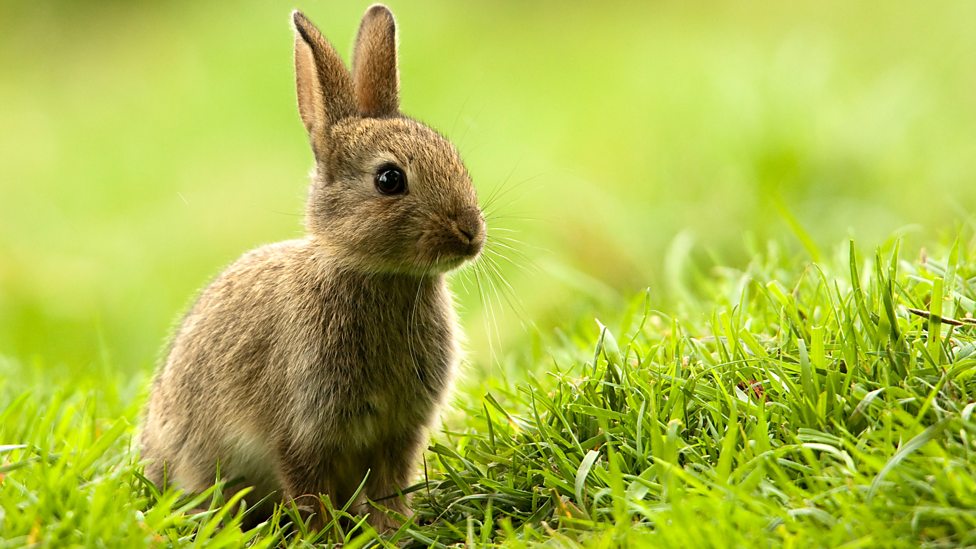 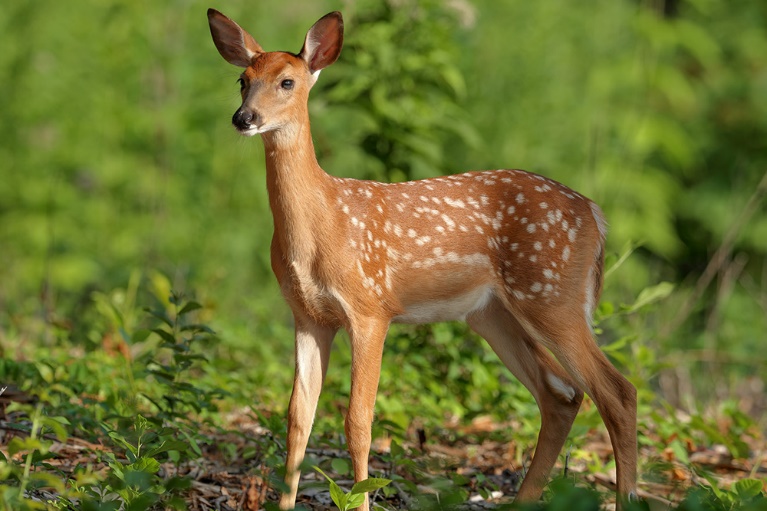 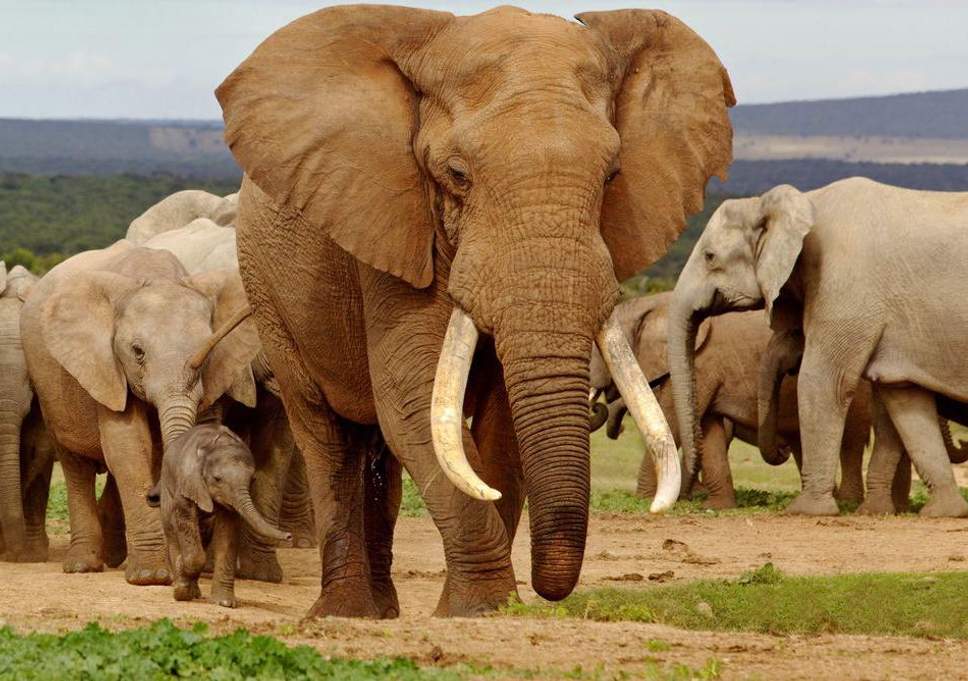 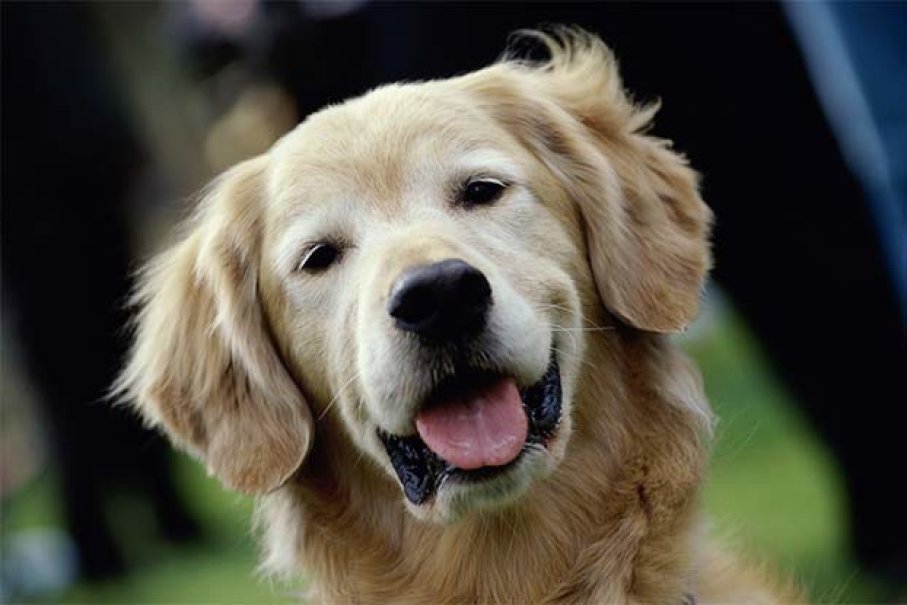 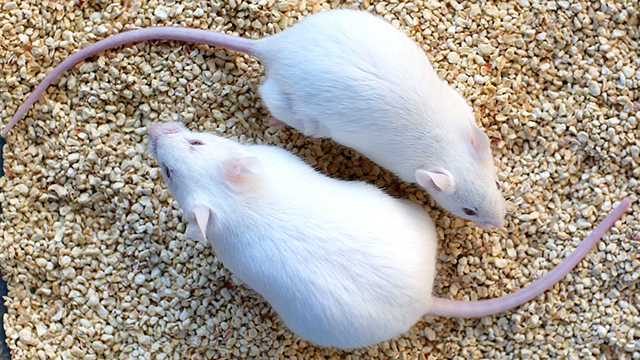 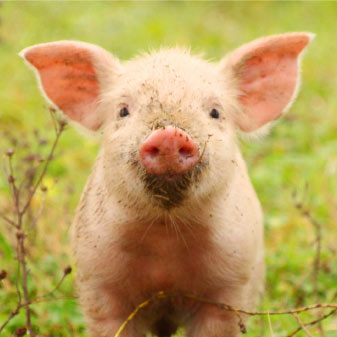 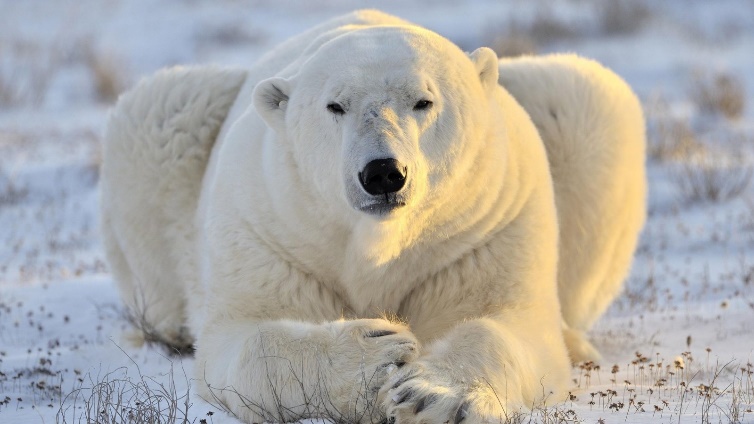 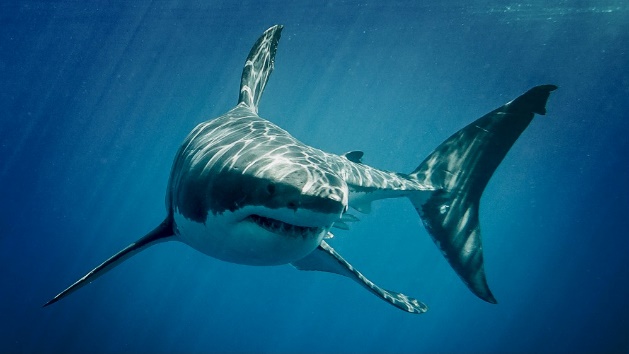 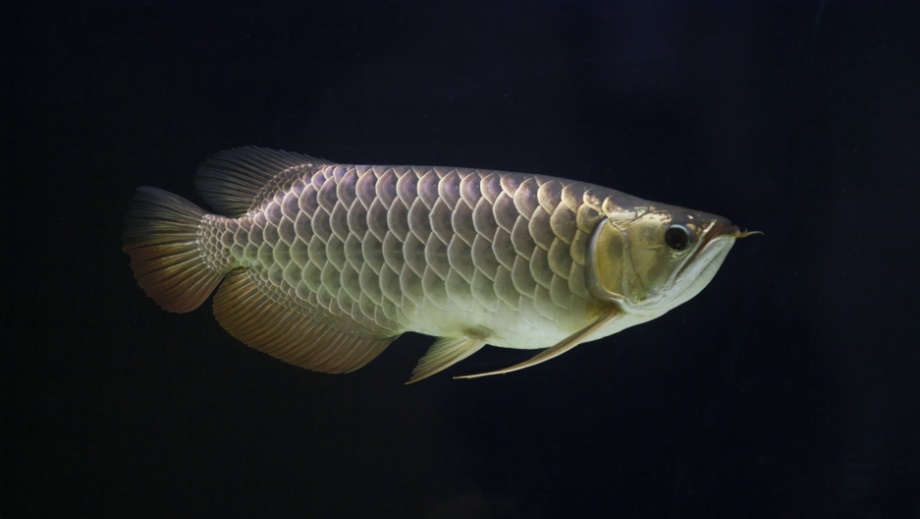 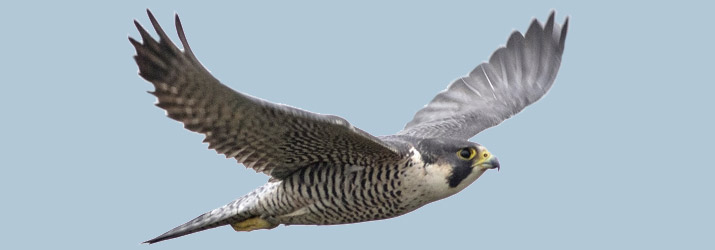 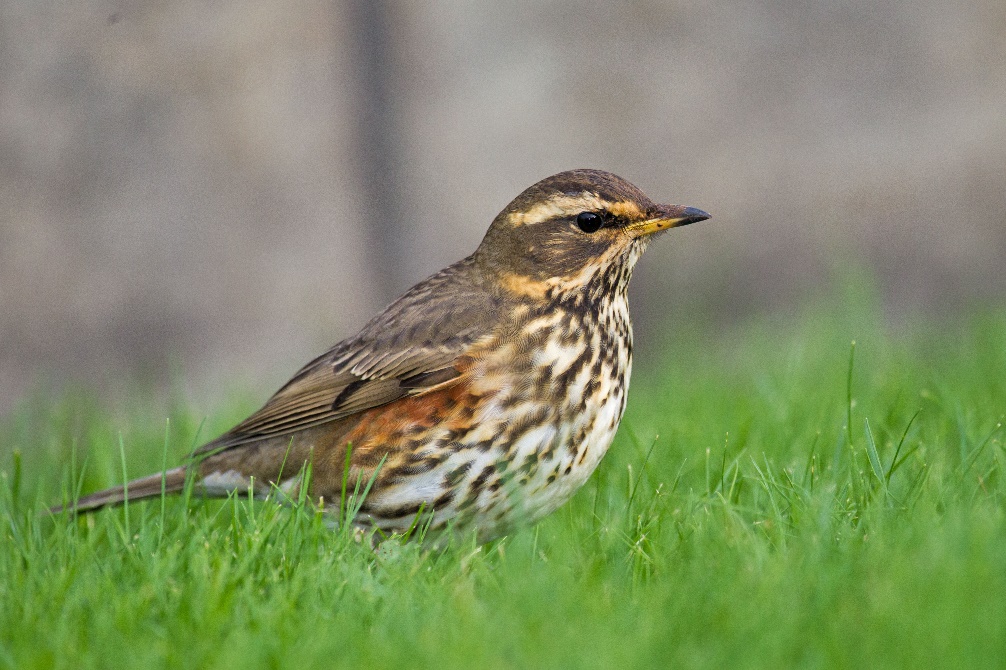 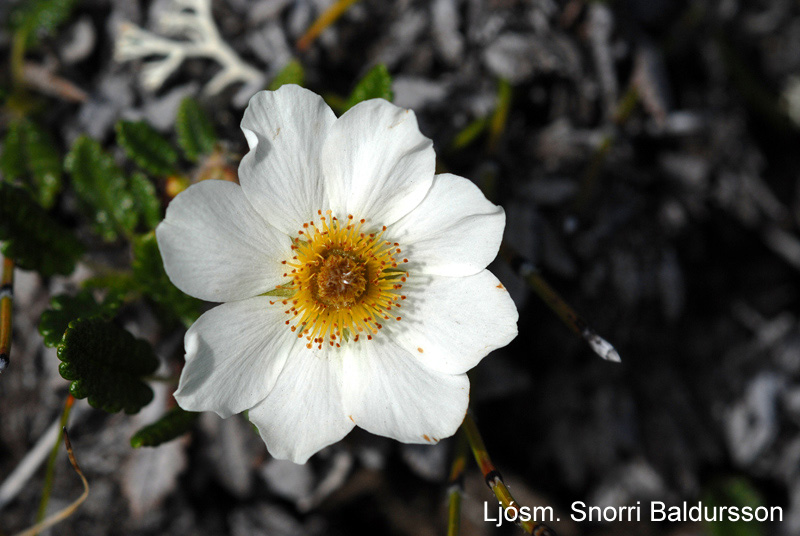 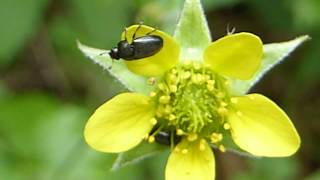 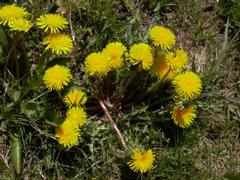 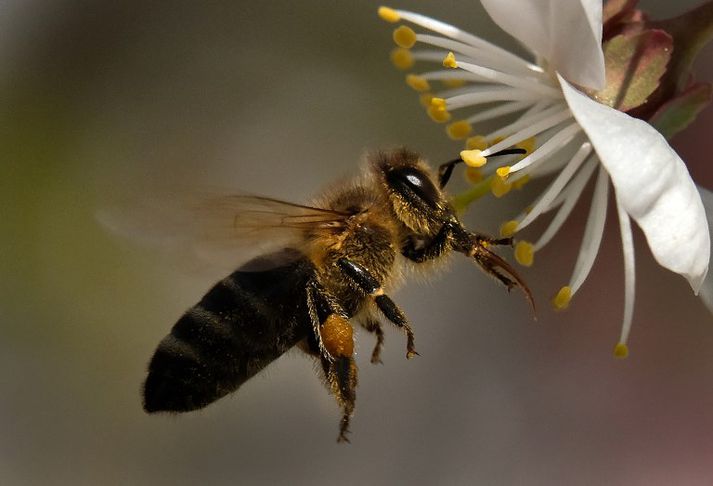 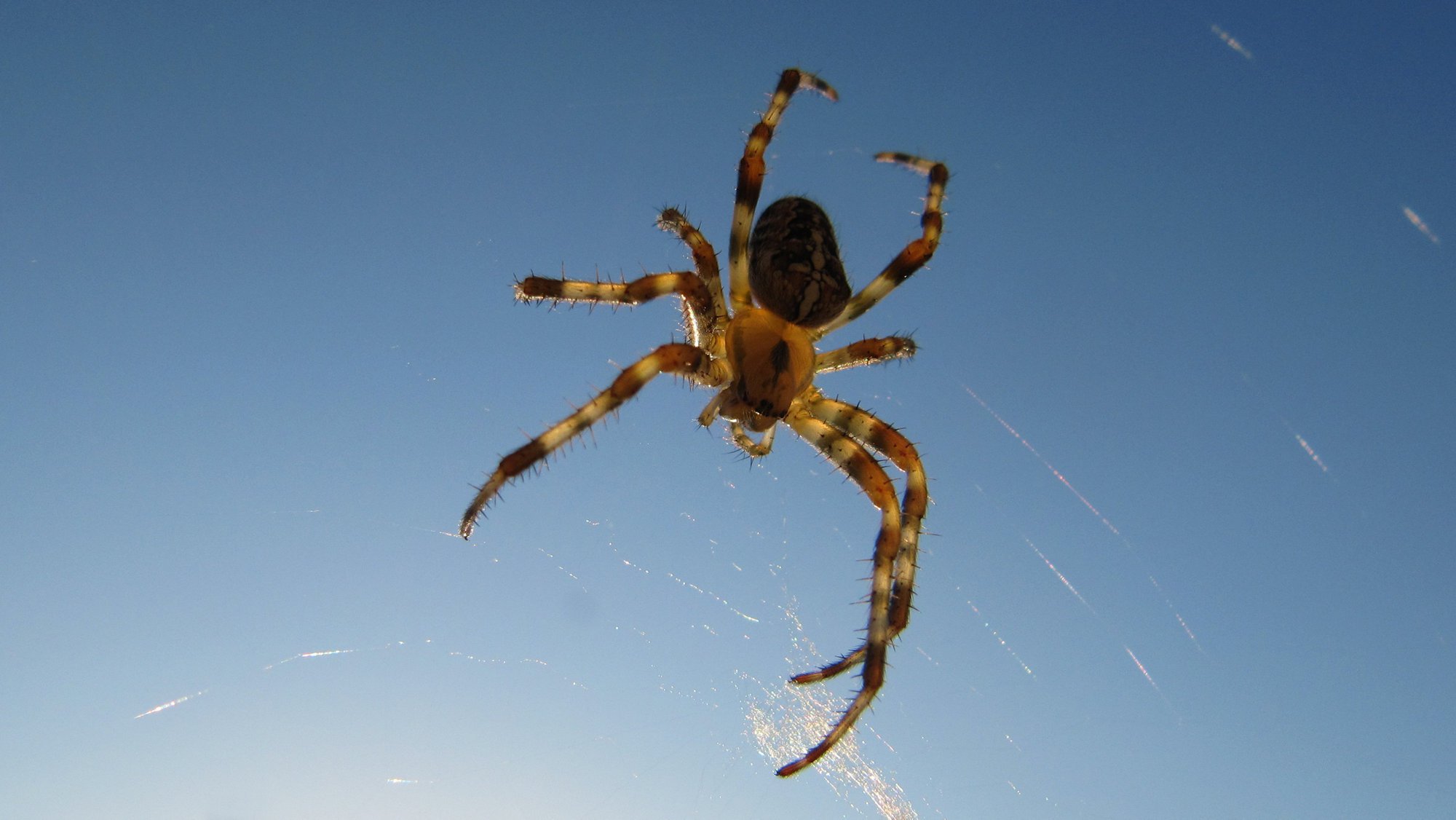 